موفق باشیدنام: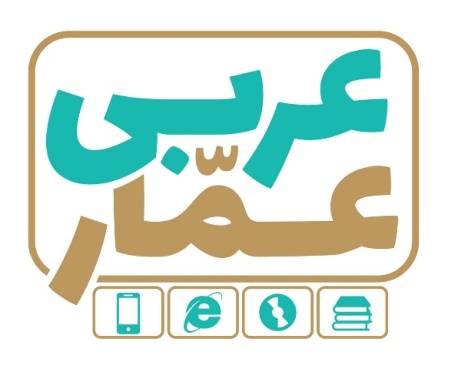 تاریخ امتحان:نام خانوادگی:ساعت برگزاری:نام دبیر طراح سوالات:رحمت نیامدت زمان امتحان:عربی دهم تجربی و ریاضی نوبت اولعربی دهم تجربی و ریاضی نوبت اولعربی دهم تجربی و ریاضی نوبت اولردیفسؤالاتبارم۱تَرجِم الکلماتِ الّتی تَحتَها خَطّ:         الف) ذاتِ الغُصونِ النَّضِرَۀ.         ب) قالَ قائدُنا آیۀ اللهِ الْخامنئیّ:....0.5۲اُکتُبْ فی الفراغِ الکلمتَین المُترادفتینِ و المُتضادّتینِ .(کلمتانِ زائدتانِ)(  بَعُدَ ، نور ، أصبَحَ ،  مُجْتَهد ، قَرُبَ ،ضِیاء  )      .................. = ....................                      ..................   .....................0.5۳عَیِّن الکلمةَ الغریبةَ فیِ المعنی .الف )الزَّرّافَة       الغُرابُ    البِطاَقة    الكَلبُ     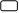  ب ) المَطَرُ   الإعجاب    الإعصار   الرَّعدُ  0.54اُکتب فی الفراغ مفردَ أو جمع َالکلمتینِ .  المفرد لِـ «بِقاع» :    ………       	الجمع لِـ «عَمیل»  :  ……..      0.5۵إِنتخِب التَّرجمةَ الصحیحةَالف  ) حاوَلَ العُلَماءُ مَعرفَةَ سرِّتلكَ الظّاهرَةِ العَجيبةِ     1– دانشمندان براي شناختن راز آن بديده عجيب تلاش كردند .     2 – دانشمندان راز آن بديده عجيب را شناختند . ب) "  لايُكَلِّفُ اللّه نَفْساً إِلّا وُسْعَها  "1-خداوند فرد را به اندازه درخواستش تكليف نمي دهد.  2-خداوند به كسي جز به اندازه توانش تكليف نمي دهد.    0.5۶کَمِّل الفراغاتِ فی الترجمةِ .الف ) " رَبَّنا أَفرِغْ عَلينا صَبراً وَ ثَبِّتْ اَقدامَنا وَ انْصُرنا علي الْقَومِ الكافرينَ "بروردكارا  .............. صبر عطا كن و ................  استوار كن و ما را بر قوم كافر ............. . ب ) قُلْ یا أهلَ الکتابِ تَعالَوا إلَی کَلِمَةٍ سَواءٍ بینَنا وَ بینَکُمْ.بگو ای اهل کتاب .......به سوی سخنی که میان ...... و شما یکسان است.1.257تَرجِم الجُمَل التّاليةَ بِالفارسيةِ.1-«اللّهُ الَّذي يُرسِلُ الرّياحَ فَتُثيرَسَحابَاً»         .......................................................................2 ) ذو حِکمَۀ بالِغَۀ وَ أوجَدَ فیهِ قَمَرَه .            ......................................................................... 3) لاتَفَرَّقوا فَإنَّ البَرَکَۀ مَعَ الْجَماعَۀ.   .............................................................4) هَلْ تَعلَمُ أَنَّ سَبعینَ في المِئَةِ مِن مَوجوداتِ العالَمِ حَشَراتٌ؟ .........................................................5) الاسماکُ مُتعَلِّقَۀ بِالمُحیطِ الاطلسیِّ.         ............................................................6) الفرسُ قادِرٌ عَلَی النَّومِ واقِفاً .            ...............................................................7) . . . أوْ تَرَکَ وَلَداً یَستَغفِرُ لَهُ بَعدَ مَوتِهِ .                .............................................................8 ) لَقَد کانَتْ رسالۀ الاسلامِ عَلَی مَرِّ العُصورِ قائمۀ عَلَی اجْتِنابِ الإساءَۀ .  ...................................................9 ) البِلادُ الاسلامیّۀ مَجموعَۀ مِن الشُّعوبِ الکثیرۀ  .   ...........................................................	10-یَحدُثُ «مَطَرُ السَّمَکِ» سَنَویّاً فی أمریکا الوُسطَی.........................................................58تَرجِم الأَفعال التالیةَ .1-کانوا یَکتُبونَ فی المُکتَبَةِ . : ................      2-أرسَلَ  فَریقاً لِزیارَةِ المکانِ. : ...............	3- يُلاحِظُ النّاسُ : ................                    4- سَنَتَعاوَنُ جميعاً : ..............             5- لاتَستَوي الحَسنةُ وَ لا السَّيِّئَةُ   ...........      6- ماذَهَبْنا إلَی العراق حتَّی الآنَ.: .............   1.59تَرجِم الأَفعالَ التّاليةَ : أجلَسَ: ...............       يُجلِسُ : می نشانَد       أجلِسْ: ...............      إجلاس : ...........0.7510عَیِّن الْکلمۀ المُناسِبۀَ لِلْفراغ  :1- الأَمر مِن  تَستَخْرِجنَ : .................	إستَخرِجْ  	إِسْتَخْرِجنَ  2- ........مِن المتوسطةِ الأولَی في السّنۀِ الماضیۀِ.  :      تَخَرَّجنا        نَتَخَرَّجُ   3- المصدر مِن  تَکَلَّمَ  : .................	   تَکَلُّم   	 تَکلیم       تَکالُم  4- الماضی مِن   یَنکَسِرُ : .........     	إنکَسَرَ           کَسَرَ  5-المضارع مِن فَرَّحَ : .........                    یَفرَحُ        یُفَرِّحُ         تَفریح 6-أنا و صدیقی .........مَعاً.                   تَکاتَبنا      کاتبتُ         تکاتبتُ         1.5۱۱عَیِّن نَوع الفِعل . 		    الاسلامُ یَحتَرِمُ الادیانَ الإلهیّۀ.إستَغفِروا لِذنوبِکُم.0.5۱۲ عیِّن الكلمةَ الَّتي تَختَلفُ نَوعَها في كُلِّ مجموعةٍ.1– إِسْتَرْحَمَ   إِسْتِغْفار   إشْتَغَلَ   إِجْتَمَعَ      2 – إِرْسال  تَقاعُد   حَذِّرْ  تَصْديق     0.5۱۳عیِّن العددَ الصَّحیحَ لِلفراغ .الف) مَنْ جاءَ بِالحَسَنَةِ فَلَه ............ أَمثالِها .هرکس نیکی بیاورد ده برابر آن پاداش دارد. سَبْعُ   عَشْرُ   ب) الفصلُ .......... فِی السَّنّةِ الایرانیۀ فَصلُ الخَریفِ .          الرّابعُ  	 الثّالثُ    الاوّلُ  0.514اُکتُبِ العمَلیّاتِ الحسابیّۀ بالاعدادِ.الف ) تِسعَۀ عَشَرَناقِصُ سِتَّۀ یُساوي ثَلاثَۀ عَشَرَ .              ب ) عِشرونَ فی إِثنينِ يُساوي أربعینَ0.515اُکتبُ السّاعاتِ بالرَّقَمِ .السّابِعَۀ و النِّصفُ :  ……………		      الخامِسۀ إِلّا رُبعاً:  ……………0.516ضَع هذِهِ  التراکیب فی مکانها المناسب. ( ترکیبانِ زائِدانِ)( هذانِ المُسلمانِ ، اُولئكَ قادَۀ، هؤلاءِ المُعَلِّمون َ ، اولئک التّلمیذات ، هاتانِ الزُّجاجَتانِ، تِلکَ السَّيّارَةُ  )117رَتِّبِ الكَلماتِ التّاليةَ وَ أكْتُبْ سُؤالاً و جواباً.	هَل ، قبلُ،نَعَم،ذَهَبتَ،ذَهَبتُ،اصفهان، مِن،إلی،؟.............................................................المُرافقينَ ، اَربعة ٌ، عَدد ُ، والِدايَ ، كَم ، اُختايَ ، و ؟ .   ....................................................118أَجِبْ عَن الأسئلۀ.1- أمس أیِّ یَومٍ مِن ایّامِ الاُسبوعِ ؟  ....................2- کَم عَدَدُ الایّامِ فی نصفِ شَهرٍ؟ ...........................3- ماذا أکلْتَ فی الفطورِ؟ ...........................0.7519ضَع فِی الدّائِرةِ العددَ المناسِب (کلمتانِ زائدتانِ) الصُّداع			أداۀٌ لِتنظیفِ الاسنانِ.	2- يَنبوع  			 قطعةٌ منَ النّارِ. 3- الفُرشاۀ			 عينُ الماءِ و نهرٌ كثيرٌ الماءِ .4- البَحر			           وَجَعٌ فی الرَّأسِ.5- الشَّرَرة 6-المنشفۀ120إقرَأالنَّصَّ ثُمَّ أجِبْ عَن الاسئلۀ: مَرِضَتْ عَجوزٌ فَأخذَها ابنُها  إلى عِيادةِ الطَّبيبِ (مطب پزشک) قالَ الطبيبُ لإبنِها : أمُّكَ بِخيرٍ  وَلكِنَّ إذا زَوَّجْتُموها تُصبِحُ أحسَنَ ثُمَّ تَزَوَّجَت العجوز فَشُفِیَتْ(شفا یافت) وَبعدَ سَنَةٍ ماتَ زوجُها وَ مَرِضَتْ مَرَّةً أخرَى، سَالَها ابْنُها :یا اُمّی هلْ آخذکِ(ببرم) الی الطبیبِ؟    قالَتْ له : لا، یا وَلَدی! لِمَ هذه المصاریفُ(مخارج)؟عندکَ وَصفةُ العامِ الماضِی  دَعْنا نَمشِی علیها.     الف) مَتَی ماتَ زوجُ العجوزِ؟.....................   ب)ماذا وصَفَ الطبیبُ لِلْعجوزِ؟....................... .................................................................................................................................................................121ما هُوَ الصّحیحُ؟1-أوجَدَ الشَّمسَ فی الجَوِّ:خورشید را در فضا یافت.O  2-وَ زانَ اللَّیلَ بِأنجُمٍ:و شب را با ستارگانی آراست. O3-یُخرِجُ الثَّمَرَۀَ مِن الشَّجَرَۀِ:میوه از درخت سر بر می آورد. O 4-أنزَلَ المَطَرَ مِن الغَیمِ:باران از ابر نازل شد. O0.25